Муниципальное автономное дошкольное образовательное учреждение«Детский сад № 305» г. ПермиИнтерактивное обучающее пособие по развитию речи «Грамотейка»                                                                      Составила:                                                                                                 Воспитатель первой категории:Собянина Яна Игоревна Пермь 2021Пояснительная запискаИнтерактивные обучающие игры по развитию речи «Грамотейка»  направлены на развитие познавательных способностей, формированию основ грамотности и развитию речи у детей старшего дошкольного возраста. Они служат для закрепления знаний, полученных на занятиях. Способствуют развитию логического мышления. Можно использовать в совместной и индивидуальной деятельности, а также в работе с родителями.В игре два блока: «Грамотейка» - направленная на обучение грамоте и «Грамотейка 2» - направленная на речевое развитие.Игры «Грамотейка» - речевые звуки: «Помести звуки в корзинки», «Определи место звука в слове», ««Сердитые» и «ласковые» звуки», «Посчитай слоги».Цель:  обучение грамоте детей старшего дошкольного возраста.Задачи: 1. Развивать фонематический слух: находить слова с заданным звуком, определять место звука в слове.2. Совершенствовать навыки звукового анализа.3. Закреплять умения подбирать к схеме односложные, двух и трехсложные слова.4. Различать твердые и мягкие согласные звуки.Краткое описание игр: Необходимо выбрать любую игру из блока «Грамотейка». На экране появятся карточки с предметами. Внимательно прочитать задание. Распределить карточки по домикам (корзинам) в соответствии с заданием. Если все карточки будут размещены правильно, они загорятся зеленым цветом.Ссылка на игру: https://learningapps.org/watch?v=pj7uhbc0521Игры «Грамотейка 2» - развитие связной речи: «Слово – действие», «Подбери действия», «Слово – признак», «Подбери признаки».Цель: развитие связной речи.Задачи:Обогащать речь детей прилагательными, характеризующими свойства и качество предметов.Упражнять в подборе существительных к прилагательному.Развивать умение подбирать к существительным подходящие глаголы (действия).Активизировать словарь детей.Краткое описание игры:Необходимо выбрать любую игру из блока «Грамотейка 2». На экране появятся карточки с предметами. Внимательно прочитать задание. Подбери каждому предмету действие (признак). При правильном ответе все карточки загорятся зеленым цветом.Ссылка на игру: https://learningapps.org/watch?v=po48452aa21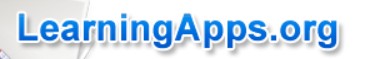 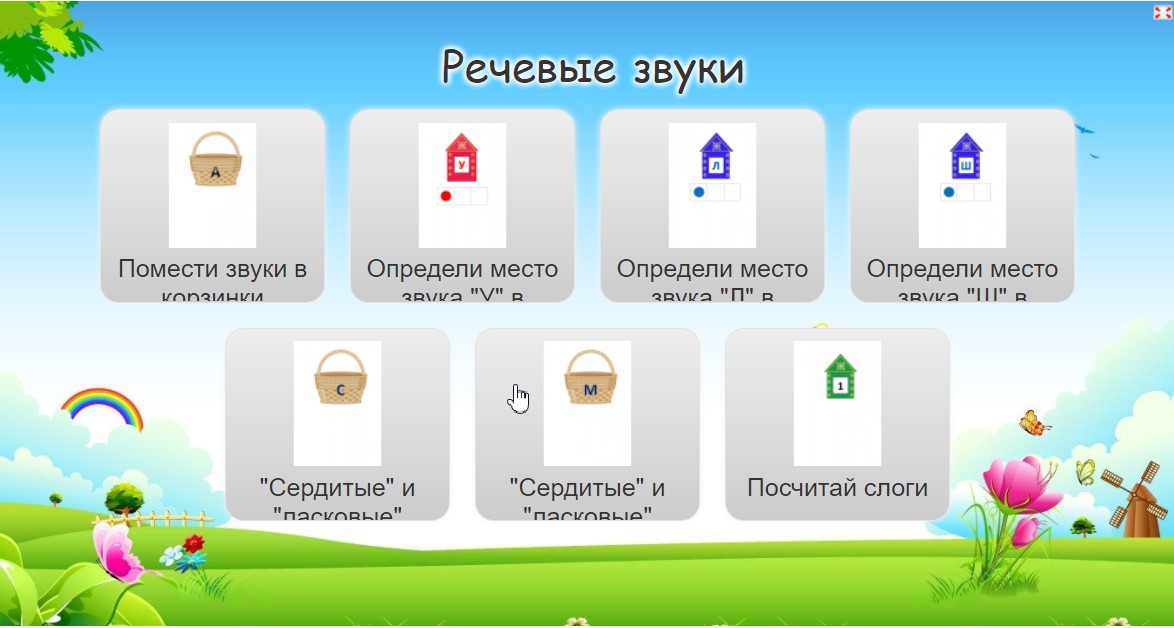 